Рекомендации по обучению детей катанию на лыжах. 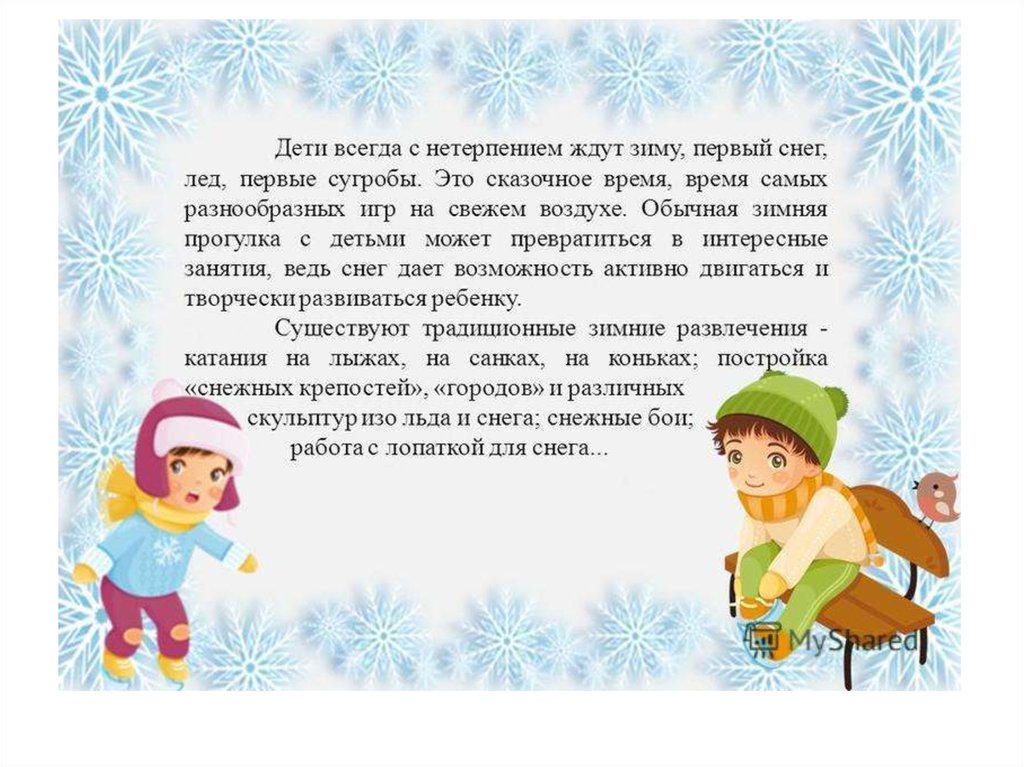 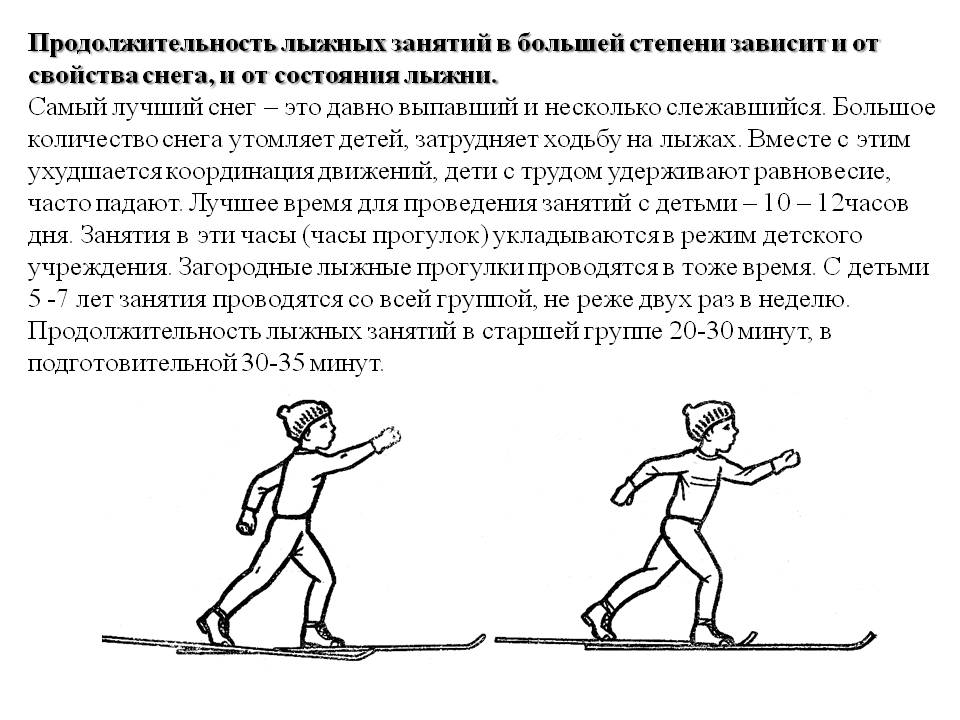 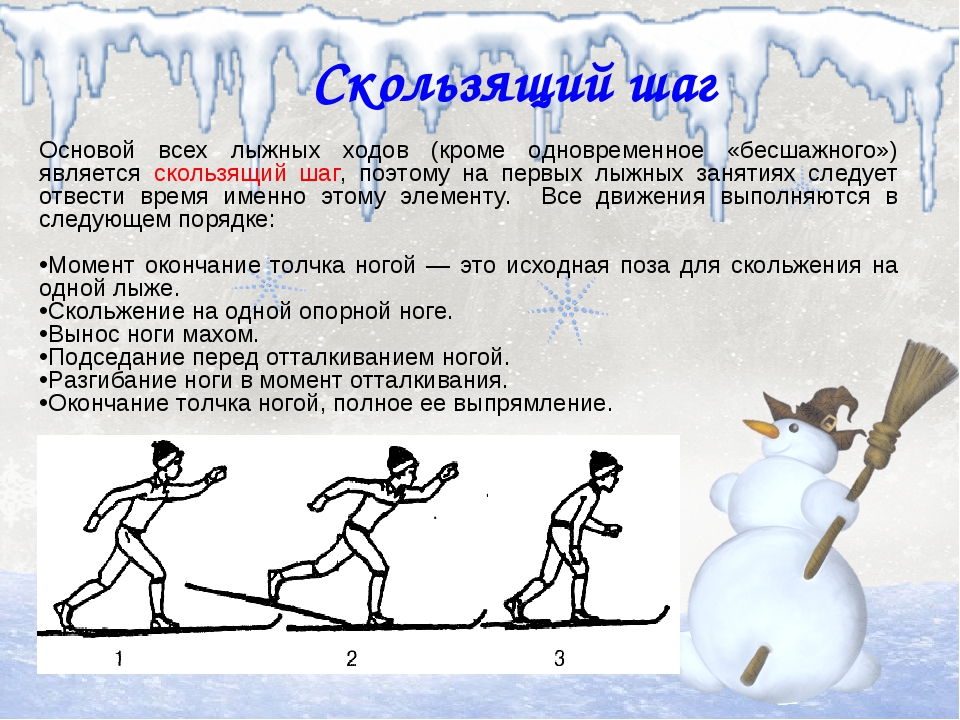 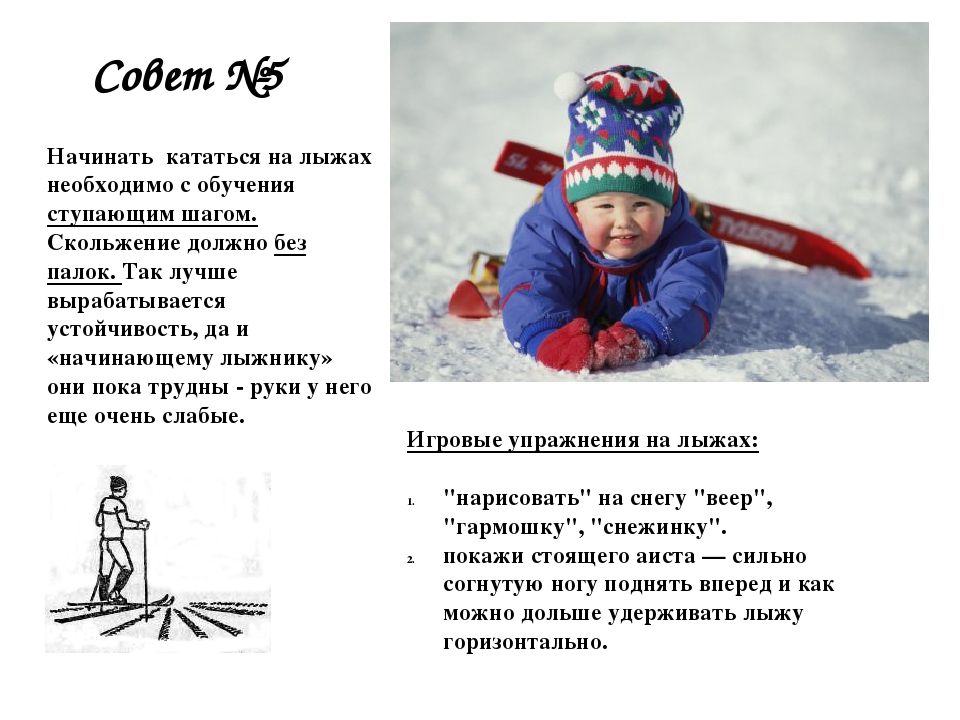 